УТВЕРЖДАЮдиректор 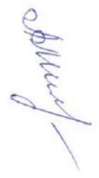 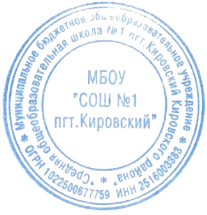 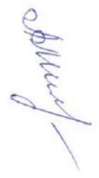 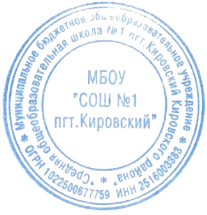 МБОУ «СОШ № 1 пгт.Кировский»Подпись ___________ Л.А. МилюкПоложение о Службе медиации 	Общие положения  	Настоящее Положение регулирует деятельность Службы медиации (СМ) в МБОУ «СОШ № 1 пгт.Кировский» учреждении. СМ осуществляет деятельность на основе добровольческих усилий обучающихся и сотрудников.  	Служба медиации несет в установленном законодательством Российской Федерации порядке ответственность перед органами государственной власти, органами местного самоуправления за соответствие применяемых форм, методов и средств предупреждения и урегулирования конфликтных ситуаций возрастным психофизиологическим особенностям, способностям, интересам, требованиям охраны жизни и здоровья детей. СМ функционирует на основании действующего законодательства, устава школы, настоящего положения.  	Цели службы медиации1) принятие участниками образовательных отношений позиции активного участия и соизмеримости с собственными возможностями вклада по отношению к развитию благоприятной среды для духовно-нравственного развития, воспитания и социализации обучающихся;
2) создание условий для участников образовательных отношений, при которых становится возможным самостоятельно восстановить нарушенные отношения, доверие, загладить причиненный ущерб (психологический (моральный), материальный);
3) развитие участниками образовательных отношений знаний, умений и навыков конструктивного поведения в конфликте, которые базируются на таких общечеловеческих ценностях как признание уникальности личности, взаимное принятие, уважение права каждого на удовлетворение собственных потребностей и защиту своих интересов не в ущерб чужим.	Задачи деятельности СМ являются:  1) формирование группы, состоящей из участников образовательных отношений, готовых использовать техники и инструменты, применяемые в работе СШМ при разрешении конфликтных ситуаций, возникающих между участниками образовательных отношений;
2) информационно-просветительская деятельность с участниками образовательных отношений;3) снижение деструктивного влияния возникающих конфликтов между участниками образовательных отношений;4) содействие профилактике агрессивных, насильственных и асоциальных проявлений среди обучающихся, профилактика преступности среди несовершеннолетних;
5) координация усилий родителей (законных представителей, близких родственников и иных лиц) и образовательной организации, организации для детей-сирот и детей, оставшихся без попечения родителей, с целью предотвращения неблагополучных сценариев развития жизни обучающегося;
6) повышение уровня социальной и конфликтной компетентности всех участников образовательных отношений;
7) интеграция медиативных принципов в систему образовательных отношений.	Принципы деятельности Службы медиации:  Деятельность Службы медиации основана на следующих принципах:  	Принцип добровольности, предполагающий как добровольное участие учащихся/воспитанников в работе Службы медиации, так и обязательное согласие сторон, вовлеченных в конфликт, на участие в примирительной процедуре.  	Принцип конфиденциальности, предполагающий обязательство Службы медиации не разглашать полученные в ходе процедуры сведения. Исключение составляет информация о возможном нанесении ущерба для жизни, здоровья и безопасности.  	Принцип беспристрастности, запрещающий членам Службы медиации принимать сторону одного из участников конфликта. Беспристрастность предполагает, что Служба медиации не выясняет вопрос о виновности или невиновности той или иной стороны, а является независимым посредником, помогающим сторонам самостоятельно найти решение.  	Принцип равноправия сторон, когда участники процедуры имеют равные права и несут равные обязанности. 	Принцип компетентности, когда запрещается допуск к проведению процедур лиц, не прошедших обучение медиационным технологиям.  	Порядок формирования Службы медиации	В состав СМ должны входить как обучающиеся, так и сотрудники учреждения.  	В состав СМ могут входить обучающиеся 12–17 лет, прошедшие обучение методам урегулирования конфликтов с использованием медиационных технологий. Максимальное количество обучающихся – 8 человек, минимальное – 5 человек. 	В состав СМ входят два сотрудника учреждения, прошедшие обучение методам урегулирования конфликтов с использованием медиационных технологий.  	Руководителем СМ может являться социальный педагог, психолог или иной сотрудник учреждения, на которого возлагаются обязанности по руководству СМ приказом директора учреждения.  	Вопросы членства в СМ, требований к учащимся/воспитанникам, входящим в состав СМ, и иные вопросы, не регламентированные настоящим Положением, могут определяться Уставом Службы медиации, принимаемым СМ самостоятельно.  	Порядок работы СМ  	СМ может получать информацию о случаях конфликтного характера от сотрудников, учащихся/воспитанников, администрации учреждения, родителей детей, членов СМ.  	СМ принимает решение о возможности или невозможности примирительной процедуры в каждом конкретном случае самостоятельно. При необходимости о принятом решении информируются должностные лица учреждения.  	Примирительная процедура начинается в случае согласия конфликтующих сторон на участие в данной процедуре. Если действия одной или обеих сторон могут быть квалифицированы как административное правонарушение или уголовное преступление, проведение процедуры примирения невозможно.  	Примирительная процедура не может проводиться по фактам правонарушений, связанных с употреблением алкогольных, наркотических и токсических веществ и крайними проявлениями жестокости (действиями, повлекшими значительный вред здоровью и другими, подпадающими под признаки преступлений, предусмотренных Уголовным Кодексом РФ). В примирительной процедуре не могут участвовать лица, имеющие психические заболевания. 	При конфликтных ситуациях между взрослыми и детьми, необходимо обязательное уведомление родителей (или лиц их замещающих) ребенка – участника конфликта и их согласие на проведение процедуры. Соглашение о проведении примирительной процедуры, примирительное соглашение в случае участия в примирительной процедуре ребенка, не достигшего возраста 14 лет, подписывает один из его родителей (или лиц их замещающих). 	При конфликтных ситуациях между детьми, необходимо обязательное уведомление родителей (или лиц их замещающих) учащихся – участников конфликта и их согласие на проведение процедуры, а также согласие представителя учреждения, не являющегося сотрудником СМ, если дети – участники конфликта не достигли возраста 10 лет. Соглашение о проведении примирительной процедуры, примирительное соглашение в случае участия в примирительной процедуре ребенка, не достигшего возраста 14 лет, подписывает один из его родителей (или лиц их замещающих).  	Если конфликт возник между ребенком-сиротой и взрослым, и конфликтная ситуация влияет на нахождение ребенка в данном учреждении, то при проведении процедуры необходимо обязательное присутствие специалиста органов опеки и попечительства. Если конфликт возник между ребенком-сиротой и другим ребенком, и конфликтная ситуация влияет на нахождение ребенка-сироты в данном учреждении, необходимо обязательное уведомление органов опеки и попечительства. 	СМ самостоятельно определяет сроки и этапы проведения процедуры примирения в каждом отдельном случае.  	Если в ходе примирительной процедуры конфликтующие стороны пришли к соглашению, достигнутые результаты фиксируются в примирительном договоре.  	При необходимости СМ передает копию примирительного соглашения администрации учреждения. СМ осуществляет контроль за выполнением обязательств, взятых на себя сторонами в примирительном соглашении (но не несет ответственности за их выполнение).  	При возникновении проблем в выполнении обязательств, СМ помогает сторонам осознать причины трудностей и пути их преодоления.  	Организация деятельности Службы медиации	Службе медиации по согласованию с администрацией учреждения предоставляется помещение для организации деятельности СМ и проведения примирительных процедур, а также возможность использовать иные ресурсы учреждения: оборудование, оргтехнику, канцелярские принадлежности, средства информации и др.  	Должностные лица учреждения оказывают Службе медиации содействие в распространении информации о деятельности Службы среди сотрудников и учащихся/воспитанников учреждения.  	СМ имеет право пользоваться услугами психолога, социального педагога и других специалистов учреждения. 	Администрация учреждения содействует взаимодействию СМ с социальными службами и другими организациями, а также создает условия для повышения их квалификации и обучения.  	В случае проведения примирительной процедуры по факту, по которому возбуждено уголовное дело, администрация учреждения может ходатайствовать о приобщении к материалам дела примирительного соглашения, а также иных документов в качестве материалов, характеризующих личность обвиняемого, подтверждающих добровольное возмещение имущественного ущерба и иные действия, направленные на заглаживание вреда, причиненного потерпевшему.  	Заключительные положения 	Настоящее Положение вступает в силу с момента утверждения.  	Изменения в настоящее Положение вносятся директором учреждения по предложению СМ.   